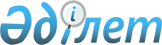 О внесении изменений в решение Западно-Казахстанского областного маслихата от 13 декабря 2019 года № 32-1 "Об областном бюджете на 2020-2022 годы"
					
			Утративший силу
			
			
		
					Решение Западно-Казахстанского областного маслихата от 30 апреля 2020 года № 35-1. Зарегистрировано Департаментом юстиции Западно-Казахстанской области 4 мая 2020 года № 6216. Утратило силу решением Западно-Казахстанского областного маслихата от 19 марта 2021 года № 3-10
      Сноска. Утратило силу решением Западно-Казахстанского областного маслихата от 19.03.2021 № 3-10 (вводится в действие со дня первого официального опубликования).
      В соответствии с Бюджетным Кодексом Республики Казахстан от 4 декабря 2008 года и Законом Республики Казахстан "О местном государственном управлении и самоуправлении в Республике Казахстан" от 23 января 2001 года Западно-Казахстанский областной маслихат РЕШИЛ:
      1. Внести в решение Западно-Казахстанского областного маслихата от 13 декабря 2019 года № 32-1 "Об областном бюджете на 2020-2022 годы" (зарегистрированное в Реестре государственной регистрации нормативных правовых актов № 5896, опубликованное 20 декабря 2019 года в Эталонном контрольном банке нормативных правовых актов Республики Казахстан) следующие изменения:
      пункт 1 изложить в следующей редакции:
      "1. Утвердить областной бюджет на 2020-2022 годы согласно приложениям 1, 2 и 3, в том числе на 2020 год в следующих объемах:
      1) доходы – 187 085 219 тысяч тенге:
      налоговые поступления – 37 470 341 тысяча тенге;
      неналоговые поступления – 352 462 тысячи тенге;
      поступления от продажи основного капитала – 1 000 тысяча тенге;
      поступления трансфертов – 149 261 416 тысяч тенге;
      2) затраты – 187 868 038 тысяч тенге;
      3) чистое бюджетное кредитование – 43 663 106 тысяч тенге:
      бюджетные кредиты – 50 310 450 тысяч тенге;
      погашение бюджетных кредитов – 6 647 344 тысячи тенге;
      4) сальдо по операциям с финансовыми активами – 500 000 тысяч тенге:
      приобретение финансовых активов – 500 000 тысяч тенге;
      поступления от продажи финансовых активов государства – 0 тенге;
      5) дефицит (профицит) бюджета – -44 945 925 тысяч тенге;
      6) финансирование дефицита (использование профицита) бюджета - 44 945 925 тысяч тенге:
      поступление займов – 46 465 795 тысяч тенге;
      погашение займов – 6 678 591 тысяча тенге;
      используемые остатки бюджетных средств – 5 158 721 тысяча тенге.";
      пункт 3 изложить в следующей редакции:
      "3. Принять к сведению и руководству статьи 7, 8, 9, 10, 11, 12, 13, 24 Закона Республики Казахстан "О республиканском бюджете на 2020-2022 годы":
      1) учесть в областном бюджете на 2020 год поступление целевых трансфертов и кредитов из республиканского бюджета в общей сумме 80 766 702 тысячи тенге:
      на компенсацию потерь в связи со снижением налоговой нагрузки для субъектов малого и среднего бизнеса – 7 065 145 тысяч тенге;
      на выплату премии сотрудникам органов внутренних дел, обеспечивавшим в усиленном режиме охрану общественного порядка в период чрезвычайного положения – 127 830 тысяч тенге;
      на возмещение части расходов, понесенных субъектом агропромышленного комплекса, при инвестиционных вложениях – 3 105 785 тысяч тенге;
      на субсидирование ставок вознаграждения при кредитовании, а также лизинге на приобретение сельскохозяйственных животных, техники и технологического оборудования – 4 090 576 тысяч тенге;
      на субсидирование заготовительным организациям в сфере агропромышленного комплекса суммы налога на добавленную стоимость, уплаченного в бюджет, в пределах исчисленного налога на добавленную стоимость – 100 000 тысяч тенге;
      на субсидирование стоимости пестицидов, биоагентов (энтомофагов), предназначенных для проведения обработки против вредных и особо опасных вредных организмов с численностью выше экономического порога вредоносности и карантинных объектов – 10 337 тысяч тенге;
      на субсидирование развития племенного животноводства, повышение продуктивности и качества продукции животноводства – 1 000 000 тысяч тенге;
      на субсидирование в рамках гарантирования и страхования займов субъектов агропромышленного комплекса – 500 000 тысяч тенге;
      на выплату государственной адресной социальной помощи – 2 587 237 тысяч тенге;
      на гарантированный социальный пакет, в том числе на обеспечение продуктово-бытовыми наборами в связи с чрезвычайным положением – 1 229 608 тысяч тенге;
      на введение стандартов оказания специальных социальных услуг – 2 763 тысячи тенге;
      на размещение государственного социального заказа в неправительственных организациях – 62 086 тысяч тенге;
      на увеличение норм обеспечения инвалидов обязательными гигиеническими средствами – 163 104 тысячи тенге;
      на оказание услуг специалиста жестового языка – 44 944 тысячи тенге;
      на расширение перечня технических вспомогательных (компенсаторных) средств – 88 333 тысячи тенге;
      на обеспечение катетерами одноразового использования детей инвалидов с диагнозом Spina bifida – 1 150 тысяч тенге;
      на социальную поддержку инвалидов – 421 615 тысяч тенге;
      на услуги по замене и настройке речевых процессоров к кохлеарным имплантам – 41 328 тысяч тенге;
      на субсидирование затрат работодателя на создание специальных рабочих мест для трудоустройства инвалидов – 616 тысяч тенге;
      на частичное субсидирование заработной платы – 203 995 тысяч тенге;
      на молодежную практику – 1 027 925 тысяч тенге;
      на предоставление государственных грантов на реализацию новых бизнес-идей, в том числе молодежь категории NEET, члены малообеспеченных многодетных семей, малообеспеченные трудоспособные инвалиды – 509 522 тысячи тенге;
      на информационную работу – 1 760 тысяч тенге;
      на общественные работы – 892 160 тысяч тенге;
      на установление доплат к заработной плате работников, предоставляющих специальные социальные услуги в государственных организациях социальной защиты населения – 584 070 тысяч тенге;
      на обеспечение сопровождения сурдопереводом при транслировании новостных телепередач – 9 707 тысяч тенге;
      на увеличение оплаты труда педагогов государственных организаций дошкольного образования – 1 059 695 тысяч тенге;
      на доплату за квалификационную категорию педагогам государственных организаций дошкольного образования – 149 613 тысяч тенге;
      на апробирование подушевого финансирования организаций среднего образования – 705 367 тысяч тенге;
      на увеличение оплаты труда педагогов государственных организаций среднего образования – 8 925 225 тысяч тенге;
      на доплату за квалификационную категорию педагогам государственных организаций среднего образования – 4 330 507 тысяч тенге;
      на приобретение оборудования для колледжей в рамках проекта "Жас маман" – 1 256 647 тысяч тенге;
      на увеличение оплаты труда педагогов государственных организаций технического и профессионального, послесреднего образования – 933 670 тысяч тенге;
      на доплату за квалификационную категорию педагогам государственных организаций технического и профессионального, послесреднего образования – 81 093 тысячи тенге;
      на размещение государственного образовательного заказа на подготовку специалистов с высшим образованием для детей из многодетных и малообеспеченных семей – 86 298 тысяч тенге;
      на увеличение размера государственной стипендии обучающимся в организациях технического и профессионального образования и возмещение сумм, выплаченных по данному направлению расходов за счет средств местных бюджетов – 97 585 тысяч тенге;
      на проведение медицинской организацией мероприятий, снижающих половое влечение, осуществляемых на основании решения суда – 506 тысяч тенге;
      на возмещение лизинговых платежей по санитарному транспорту, приобретенных на условиях финансового лизинга – 163 145 тысяч тенге;
      на закуп вакцин и других иммунобиологических препаратов – 1 298 667 тысяч тенге;
      на пропаганду здорового образа жизни – 89 659 тысяч тенге;
      на реализацию мероприятий по профилактике и борьбе со СПИД – 95 622 тысячи тенге;
      на повышение заработной платы работникам медицинских организаций здравоохранения местных исполнительных органов – 35 173 тысячи тенге;
      на увеличение размера государственной стипендии обучающимся в организациях технического и профессионального, послесреднего образования и возмещение сумм, выплаченных по данному направлению расходов за счет средств местных бюджетов – 35 483 тысячи тенге;
      на установление доплат к должностному окладу за особые условия труда в организациях культуры и архивных учреждениях управленческому и основному персоналу государственных организаций культуры и архивных учреждений – 1 148 443 тысячи тенге;
      на реализацию мероприятий по социальной и инженерной инфраструктуре в сельских населенных пунктах в рамках проекта "Ауыл-Ел бесігі" – 4 609 990 тысяч тенге;
      на предоставление государственных грантов молодым предпринимателям для реализации новых бизнес-идей в рамках Государственной программы поддержки и развития бизнеса "Дорожная карта бизнеса-2025" – 39 000 тысяч тенге;
      на субсидирование ставки вознаграждения и на гарантирование по кредитам в рамках Государственной программы поддержки и развития бизнеса "Дорожная карта биснеса-2025" и механизма кредитования приоритетных проектов – 1 891 272 тысячи тенге;
      на финансирование приоритетных проектов транспортной инфраструктуры – 7 416 256 тысяч тенге;
      на строительство и (или) реконструкцию жилья коммунального жилищного фонда в рамках Программы жилищного строительства "Нұрлы жер"– 3 424 763 тысячи тенге, в том числе: строительство жилья для социально уязвимых слоев населения– 1 324 763 тысячи тенге, строительство жилья для малообеспеченных многодетных семей – 2 100 000 тысяч тенге;
      на развитие и (или) обустройство инженерно-коммуникационной инфраструктуры в рамках Программы жилищного строительства "Нұрлы жер" - 2 234 397 тысяч тенге;
      на развитие системы водоснабжения и водоотведения в рамках Программы развития регионов до 2020 года – 861 865 тысяч тенге;
      на развитие системы водоснабжения и водоотведения в сельских населенных пунктах в рамках Программы развития регионов до 2020 года – 4 702 032 тысячи тенге;
      на развитие газотранспортной системы – 176 211 тысяч тенге;
      на развитие теплоэнергетической системы – 871 493 тысячи тенге;
      на реализацию бюджетных инвестиционных проектов в малых и моногородах в рамках Государственной Программы развития регионов до 2025 года– 283 651 тысяча тенге;
      на развитие инженерной инфраструктуры в рамках Государственной Программы развития регионов до 2025 года– 148 486 тысяч тенге;
      на развитие индустриальной инфраструктуры – 1 201 216 тысяч тенге;
      на развитие транспортной инфраструктуры – 722 248 тысяч тенге;
      на кредитование на развитие продуктивной занятости и массового предпринимательства – 3 879 990 тысяч тенге;
      на кредитование для реализации мер социальной поддержки специалистов – 2 246 723 тысячи тенге;
      на кредитование для содействия развитию предпринимательства в областных центрах, городах Нур-Султане, Алматы, Шымкенте, Семее и моногородах – 500 000 тысяч тенге;
      на кредитование для проведения капитального ремонта общего имущества объектов кондоминиумов – 458 283 тысячи тенге;
      на кредитование областных бюджетов, бюджетов городов республиканского значения, столицы на реконструкцию и строительство систем теплоснабжения – 516 418 тысяч тенге;
      на кредитование областных бюджетов, бюджетов городов республиканского значения, столицы на реконструкцию и строительство систем тепло-, водоснабжения и водоотведения – 218 414 тысяч тенге.";
      пункт 9 изложить в следующей редакции:
      "9. Учесть, что в областном бюджете на 2020 год предусмотрены целевые трансферты на развитие и целевые текущие трансферты районным (города областного значения) бюджетам, выделяемые за счет средств областного бюджета в общей сумме 10 128 106 тысяч тенге, в том числе:
      3 828 726 тысяч тенге – целевые текущие трансферты;
      6 299 380 тысяч тенге – целевые трансферты на развитие.
      Распределение указанных сумм районным (города областного значения) бюджетам осуществляется на основании Постановления акимата Западно-Казахстанской области.".
      приложение 1 к указанному решению изложить в новой редакции согласно приложению к настоящему решению.
      2. Руководителю аппарата областного маслихата (Калиев Е.) обеспечить государственную регистрацию данного решения в органах юстиции.
      3. Настоящее решение вводится в действие с 1 января 2020 года. Областной бюджет на 2020 год
					© 2012. РГП на ПХВ «Институт законодательства и правовой информации Республики Казахстан» Министерства юстиции Республики Казахстан
				
      Секретарь маслихата

М. Құлшар

      Секретарь маслихата

М. Құлшар
Приложение к решению 
Западно-Казахстанского 
областного маслихата
от 30 апреля 2020 года № 35-1Приложение 1 к решению 
Западно-Казахстанского 
областного маслихата
от 13 декабря 2019 года № 32-1
Категория
Категория
Категория
Категория
Категория
Категория
Категория
Категория
Сумма, тысяч тенге
Сумма, тысяч тенге
Класс
Класс
Класс
Класс
Класс
Класс
Класс
Сумма, тысяч тенге
Сумма, тысяч тенге
Подкласс
Подкласс
Подкласс
Подкласс
Подкласс
Сумма, тысяч тенге
Сумма, тысяч тенге
Наименование
Наименование
Наименование
Сумма, тысяч тенге
Сумма, тысяч тенге
1
2
2
3
3
4
4
4
5
5
1) Доходы
1) Доходы
1) Доходы
187 85 219
187 85 219
1
Налоговые поступления
Налоговые поступления
Налоговые поступления
37 470 341
37 470 341
01
01
Подоходный налог
Подоходный налог
Подоходный налог
12 552 633
12 552 633
2
2
Индивидуальный подоходный налог
Индивидуальный подоходный налог
Индивидуальный подоходный налог
12 552 633
12 552 633
03
03
Социальный налог
Социальный налог
Социальный налог
22 691 292
22 691 292
1
1
Социальный налог
Социальный налог
Социальный налог
22 691 292
22 691 292
05
05
Внутренние налоги на товары, работы и услуги
Внутренние налоги на товары, работы и услуги
Внутренние налоги на товары, работы и услуги
2 226 416
2 226 416
3
3
Поступления за использование природных и других ресурсов
Поступления за использование природных и других ресурсов
Поступления за использование природных и других ресурсов
2 007 042
2 007 042
4
4
Сборы за ведение предпринимательской и профессиональной деятельности
Сборы за ведение предпринимательской и профессиональной деятельности
Сборы за ведение предпринимательской и профессиональной деятельности
219 374
219 374
2
Неналоговые поступления
Неналоговые поступления
Неналоговые поступления
352 462
352 462
01
01
Доходы от государственной собственности
Доходы от государственной собственности
Доходы от государственной собственности
106 540
106 540
1
1
Поступления части чистого дохода государственных предприятий
Поступления части чистого дохода государственных предприятий
Поступления части чистого дохода государственных предприятий
18 060
18 060
4
4
Доходы на доли участия в юридических лицах, находящиеся в государственной собственности
Доходы на доли участия в юридических лицах, находящиеся в государственной собственности
Доходы на доли участия в юридических лицах, находящиеся в государственной собственности
118
118
5
5
Доходы от аренды имущества, находящегося в государственной собственности
Доходы от аренды имущества, находящегося в государственной собственности
Доходы от аренды имущества, находящегося в государственной собственности
56 000
56 000
7
7
Вознаграждения по кредитам, выданным из государственного бюджета
Вознаграждения по кредитам, выданным из государственного бюджета
Вознаграждения по кредитам, выданным из государственного бюджета
32 360
32 360
9
9
Прочие доходы от государственной собственности
Прочие доходы от государственной собственности
Прочие доходы от государственной собственности
2
2
06
06
Прочие неналоговые поступления
Прочие неналоговые поступления
Прочие неналоговые поступления
245 922
245 922
1
1
Прочие неналоговые поступления
Прочие неналоговые поступления
Прочие неналоговые поступления
245 922
245 922
3
Поступления от продажи основного капитала
Поступления от продажи основного капитала
Поступления от продажи основного капитала
1 000
1 000
01
01
Продажа государственного имущества, закрепленного за государственными учреждениями
Продажа государственного имущества, закрепленного за государственными учреждениями
Продажа государственного имущества, закрепленного за государственными учреждениями
1 000
1 000
1
1
Продажа государственного имущества, закрепленного за государственными учреждениями
Продажа государственного имущества, закрепленного за государственными учреждениями
Продажа государственного имущества, закрепленного за государственными учреждениями
1 000
1 000
4
Поступления трансфертов 
Поступления трансфертов 
Поступления трансфертов 
149 261 416
149 261 416
01
01
Трансферты из нижестоящих органов государственного управления
Трансферты из нижестоящих органов государственного управления
Трансферты из нижестоящих органов государственного управления
1 961 289
1 961 289
2
2
Трансферты из районных (городов областного значения) бюджетов
Трансферты из районных (городов областного значения) бюджетов
Трансферты из районных (городов областного значения) бюджетов
1 961 289
1 961 289
02
02
Трансферты из вышестоящих органов государственного управления
Трансферты из вышестоящих органов государственного управления
Трансферты из вышестоящих органов государственного управления
147 300 127
147 300 127
1
1
Трансферты из республиканского бюджета
Трансферты из республиканского бюджета
Трансферты из республиканского бюджета
147 300 127
147 300 127
Функциональная группа
Функциональная группа
Функциональная группа
Функциональная группа
Функциональная группа
Функциональная группа
Функциональная группа
Сумма, тысяч тенге
Сумма, тысяч тенге
Функциональная подгруппа
Функциональная подгруппа
Функциональная подгруппа
Функциональная подгруппа
Функциональная подгруппа
Функциональная подгруппа
Сумма, тысяч тенге
Сумма, тысяч тенге
Администратор бюджетных программ
Администратор бюджетных программ
Администратор бюджетных программ
Администратор бюджетных программ
Администратор бюджетных программ
Сумма, тысяч тенге
Сумма, тысяч тенге
Программа
Программа
Программа
Сумма, тысяч тенге
Сумма, тысяч тенге
Наименование
Сумма, тысяч тенге
Сумма, тысяч тенге
1
2
3
3
4
4
5
6
6
2) Затраты
187 868 038
187 868 038
01
Государственные услуги общего характера
2 238 275
2 238 275
1
Представительные, исполнительные и другие органы, выполняющие общие функции государственного управления
1 673 436
1 673 436
110
110
Аппарат маслихата области
41 113
41 113
001
001
Услуги по обеспечению деятельности маслихата области
41 113
41 113
120
120
Аппарат акима области
1 446 591
1 446 591
001
001
Услуги по обеспечению деятельности акима области
1 345 135
1 345 135
013
013
Обеспечение деятельности Ассамблеи народа Казахстана области
101 456
101 456
282
282
Ревизионная комиссия области
185 732
185 732
001
001
Услуги по обеспечению деятельности ревизионной комиссии области
185 732
185 732
2
Финансовая деятельность
197 436
197 436
257
257
Управление финансов области
150 682
150 682
001
001
Услуги по реализации государственной политики в области исполнения местного бюджета и управления коммунальной собственностью
146 011
146 011
009
009
Приватизация, управление коммунальным имуществом, постприватизационная деятельность и регулирование споров, связанных с этим
4 671
4 671
718
718
Управление государственных закупок области
46 754
46 754
001
001
Услуги по реализации государственной политики в области государственных закупок на местном уровне
46 754
46 754
5
Планирование и статистическая деятельность
229 439
229 439
258
258
Управление экономики и бюджетного планирования области
229 439
229 439
001
001
Услуги по реализации государственной политики в области формирования и развития экономической политики, системы государственного планирования
150 449
150 449
061
061
Экспертиза и оценка документации по вопросам бюджетных инвестиций и государственно-частного партнерства, в том числе концессии
78 990
78 990
9
Прочие государственные услуги общего характера
137 964
137 964
269
269
Управление по делам религий области
137 964
137 964
001
001
Услуги по реализации государственной политики в сфере религиозной деятельности на местном уровне
84 994
84 994
005
005
Изучение и анализ религиозной ситуации в регионе
52 970
52 970
02
Оборона
608 919
608 919
1
Военные нужды
79 822
79 822
120
120
Аппарат акима области
79 822
79 822
010
010
Мероприятия в рамках исполнения всеобщей воинской обязанности
35 194
35 194
011
011
Подготовка территориальной обороны и территориальная оборона областного масштаба
44 628
44 628
2
Организация работы по чрезвычайным ситуациям
529 097
529 097
120
120
Аппарат акима области
1 850
1 850
012
012
Мобилизационная подготовка и мобилизация областного масштаба
1 850
1 850
287
287
Территориальный орган, уполномоченных органов в области чрезвычайных ситуаций природного и техногенного характера, гражданской обороны, финансируемый из областного бюджета
527 247
527 247
002
002
Капитальные расходы территориального органа и подведомственных государственных учреждений
468 272
468 272
003
003
Мероприятия гражданской обороны областного масштаба
5 362
5 362
004
004
Предупреждение и ликвидация чрезвычайных ситуаций областного масштаба
53 613
53 613
03
Общественный порядок, безопасность, правовая, судебная, уголовно-исполнительная деятельность
6 291 967
6 291 967
1
Правоохранительная деятельность
6 291 967
6 291 967
252
252
Исполнительный орган внутренних дел, финансируемый из областного бюджета
5 830 460
5 830 460
001
001
Услуги по реализации государственной политики в области обеспечения охраны общественного порядка и безопасности на территории области
5 576 777
5 576 777
003
003
Поощрение граждан, участвующих в охране общественного порядка
3 900
3 900
006
006
Капитальные расходы государственного органа
249 783
249 783
271
271
Управление строительства области
461 507
461 507
003
003
Развитие объектов органов внутренних дел
461 507
461 507
04
Образование
35 745 834
35 745 834
2
Начальное, основное среднее и общее среднее образование
7 706 675
7 706 675
261
261
Управление образования области
3 410 139
3 410 139
003
003
Общеобразовательное обучение по специальным образовательным учебным программам
1 557 687
1 557 687
006
006
Общеобразовательное обучение одаренных детей в специализированных организациях образования
1 472 960
1 472 960
055
055
Дополнительное образование для детей
379 492
379 492
271
271
Управление строительства области
2 775 811
2 775 811
069
069
Строительство и реконструкция объектов дополнительного образования
130 000
130 000
086
086
Строительство и реконструкция объектов начального, основного среднего и общего среднего образования
2 645 811
2 645 811
285
285
Управление физической культуры и спорта области
1 520 725
1 520 725
006
006
Дополнительное образование для детей и юношества по спорту
1 090 282
1 090 282
007
007
Общеобразовательное обучение одаренных в спорте детей в специализированных организациях образования
430 443
430 443
4
Техническое и профессиональное, послесреднее образование
8 053 024
8 053 024
253
253
Управление здравоохранения области
463 795
463 795
043
043
Подготовка специалистов в организациях технического и профессионального, послесреднего образования
463 795
463 795
261
261
Управление образования области
7 586 077
7 586 077
024
024
Подготовка специалистов в организациях технического и профессионального образования
7 586 077
7 586 077
271
271
Управление строительства области
3 152
3 152
099
099
Строительство и реконструкция объектов технического, профессионального и послесреднего образования
3 152
3 152
5
Переподготовка и повышение квалификации специалистов
1 095 468
1 095 468
120
120
Аппарат акима области
27 708
27 708
019
019
Обучение участников избирательного процесса
27 708
27 708
253
253
Управление здравоохранения области
11 534
11 534
003
003
Повышение квалификации и переподготовка кадров
11 534
11 534
261
261
Управление образования области
1 056 226
1 056 226
052
052
Повышение квалификации, подготовка и переподготовка кадров в рамках Государственной программы развития продуктивной занятости и массового предпринимательства на 2017 – 2021 годы "Еңбек"
1 056 226
1 056 226
6
Высшее и послевузовское образование
372 246
372 246
253
253
Управление здравоохранения области
72 005
72 005
057
057
Подготовка специалистов с высшим, послевузовским образованием и оказание социальной поддержки обучающимся
72 005
72 005
261
261
Управление образования области
300 241
300 241
057
057
Подготовка специалистов с высшим, послевузовским образованием и оказание социальной поддержки обучающимся
300 241
300 241
9
Прочие услуги в области образования
18 518 421
18 518 421
261
261
Управление образования области
18 518 421
18 518 421
001
001
Услуги по реализации государственной политики на местном уровне в области образования 
118 169
118 169
005
005
Приобретение и доставка учебников, учебно-методических комплексов для областных государственных учреждений образования
324 627
324 627
007
007
Проведение школьных олимпиад, внешкольных мероприятий и конкурсов областного масштаба
157 715
157 715
011
011
Обследование психического здоровья детей и подростков и оказание психолого-медико-педагогической консультативной помощи населению
462 483
462 483
019
019
Присуждение грантов областным государственным учреждениям образования за высокие показатели работы
34 000
34 000
029
029
Методическая работа
156 929
156 929
067
067
Капитальные расходы подведомственных государственных учреждений и организаций
1 261 740
1 261 740
113
113
Целевые текущие трансферты нижестоящим бюджетам
16 002 758
16 002 758
05
Здравоохранение
4 399 334
4 399 334
2
Охрана здоровья населения
960 123
960 123
253
253
Управление здравоохранения области
570 268
570 268
006
006
Услуги по охране материнства и детства
106 353
106 353
007
007
Пропаганда здорового образа жизни
89 659
89 659
041
041
Дополнительное обеспечение гарантированного объема бесплатной медицинской помощи по решению местных представительных органов областей
210 605
210 605
042
042
Проведение медицинской организацией мероприятий, снижающих половое влечение, осуществляемые на основании решения суда
506
506
050
050
Возмещение лизинговых платежей по санитарному транспорту, приобретенных на условиях финансового лизинга
163 145
163 145
271
271
Управление строительства области
389 855
389 855
038
038
Строительство и реконструкция объектов здравоохранения
389 855
389 855
3
Специализированная медицинская помощь
1 497 747
1 497 747
253
253
Управление здравоохранения области
1 497 747
1 497 747
027
027
Централизованный закуп и хранение вакцин и других медицинских иммунобиологических препаратов для проведения иммунопрофилактики населения
1 497 747
1 497 747
5
Другие виды медицинской помощи
37 438
37 438
253
253
Управление здравоохранения области
37 438
37 438
029
029
Областные базы специального медицинского снабжения
37 438
37 438
9
Прочие услуги в области здравоохранения
1 904 026
1 904 026
253
253
Управление здравоохранения области
1 904 026
1 904 026
001
001
Услуги по реализации государственной политики на местном уровне в области здравоохранения
123 710
123 710
008
008
Реализация мероприятий по профилактике и борьбе со СПИД в Республике Казахстан
95 622
95 622
016
016
Обеспечение граждан бесплатным или льготным проездом за пределы населенного пункта на лечение
127 463
127 463
018
018
Информационно-аналитические услуги в области здравоохранения
29 634
29 634
023
023
Социальная поддержка медицинских и фармацевтических работников, направленных для работы в сельскую местность
40 000
40 000
033
033
Капитальные расходы медицинских организаций здравоохранения
1 487 597
1 487 597
06
Социальная помощь и социальное обеспечение
11 546 356
11 546 356
1
Социальное обеспечение
2 911 540
2 911 540
256
256
Управление координации занятости и социальных программ области
2 567 641
2 567 641
002
002
Предоставление специальных социальных услуг для престарелых и инвалидов в медико-социальных учреждениях (организациях) общего типа, в центрах оказания специальных социальных услуг, в центрах социального обслуживания
1 138 153
1 138 153
013
013
Предоставление специальных социальных услуг для инвалидов с психоневрологическими заболеваниями, в психоневрологических медико-социальных учреждениях (организациях), в центрах оказания специальных социальных услуг, в центрах социального обслуживания
990 158
990 158
015
015
Предоставление специальных социальных услуг для детей-инвалидов с психоневрологическими патологиями в детских психоневрологических медико-социальных учреждениях (организациях), в центрах оказания специальных социальных услуг, в центрах социального обслуживания
439 330
439 330
261
261
Управление образования области
275 710
275 710
015
015
Социальное обеспечение сирот, детей, оставшихся без попечения родителей
275 710
275 710
271
271
Управление строительства области
68 189
68 189
039
039
Строительство и реконструкция объектов социального обеспечения
68 189
68 189
2
Социальная помощь
799 112
799 112
256
256
Управление координации занятости и социальных программ области
799 112
799 112
003
003
Социальная поддержка инвалидов
799 112
799 112
9
Прочие услуги в области социальной помощи и социального обеспечения
7 835 704
7 835 704
256
256
Управление координации занятости и социальных программ области
7 764 561
7 764 561
001
001
Услуги по реализации государственной политики на местном уровне в области обеспечения занятости и реализации социальных программ для населения
139 015
139 015
018
018
Размещение государственного социального заказа в неправительственных организациях
1 802
1 802
019
019
Реализация текущих мероприятий, направленных на развитие рынка труда в рамках Государственной программы развития продуктивной занятости и массового предпринимательства на 2017 – 2021 годы "Еңбек"
1 760
1 760
044
044
Реализация миграционных мероприятий на местном уровне
3 867
3 867
053
053
Услуги по замене и настройке речевых процессоров к кохлеарным имплантам
41 328
41 328
067
067
Капитальные расходы подведомственных государственных учреждений и организаций
6 622
6 622
113
113
Целевые текущие трансферты нижестоящим бюджетам
7 570 167
7 570 167
263
263
Управление внутренней политики области
9 707
9 707
077
077
Обеспечение прав и улучшение качества жизни инвалидов в Республике Казахстан
9 707
9 707
270
270
Управление по инспекции труда области
61 436
61 436
001
001
Услуги по реализации государственной политики в области регулирования трудовых отношений на местном уровне
61 436
61 436
07
Жилищно-коммунальное хозяйство
3 471 681
3 471 681
2
Коммунальное хозяйство
3 382 818
3 382 818
271
271
Управление строительства области
29 859
29 859
030
030
Развитие коммунального хозяйства
29 859
29 859
279
279
Управление энергетики и жилищно-коммунального хозяйства области
3 352 959
3 352 959
001
001
Услуги по реализации государственной политики на местном уровне в области энергетики и жилищно-коммунального хозяйства
82 501
82 501
004
004
Газификация населенных пунктов
578 471
578 471
005
005
Капитальные расходы государственного органа 
5 825
5 825
032
032
Субсидирование стоимости услуг по подаче питьевой воды из особо важных групповых и локальных систем водоснабжения, являющихся безальтернативными источниками питьевого водоснабжения
1 182 390
1 182 390
113
113
Целевые текущие трансферты нижестоящим бюджетам
445 833
445 833
114
114
Целевые трансферты на развитие нижестоящим бюджетам
1 057 939
1 057 939
3
Благоустройство населенных пунктов
88 863
88 863
279
279
Управление энергетики и жилищно-коммунального хозяйства области
88 863
88 863
041
041
Проведение профилактической дезинсекции и дератизации (за исключением дезинсекции и дератизации на территории природных очагов инфекционных и паразитарных заболеваний, а также в очагах инфекционных и паразитарных заболеваний)
88 863
88 863
08
Культура, спорт, туризм и информационное пространство
6 383 220
6 383 220
1
Деятельность в области культуры
2 898 020
2 898 020
262
262
Управление культуры области
2 888 420
2 888 420
001
001
Услуги по реализации государственной политики на местном уровне в области культуры
63 143
63 143
003
003
Поддержка культурно-досуговой работы
465 712
465 712
005
005
Обеспечение сохранности историко-культурного наследия и доступа к ним
502 817
502 817
007
007
Поддержка театрального и музыкального искусства
775 179
775 179
032
032
Капитальные расходы подведомственных государственных учреждений и организаций
55 112
55 112
113
113
Целевые текущие трансферты нижестоящим бюджетам
1 026 457
1 026 457
271
271
Управление строительства области
9 600
9 600
016
016
Развитие объектов культуры
9 600
9 600
2
Спорт
2 122 399
2 122 399
285
285
Управление физической культуры и спорта области
2 122 399
2 122 399
001
001
Услуги по реализации государственной политики на местном уровне в сфере физической культуры и спорта
46 123
46 123
002
002
Проведение спортивных соревнований на областном уровне
61 407
61 407
003
003
Подготовка и участие членов областных сборных команд по различным видам спорта на республиканских и международных спортивных соревнованиях
1 742 913
1 742 913
032
032
Капитальные расходы подведомственных государственных учреждений и организаций
271 956
271 956
3
Информационное пространство
1 043 161
1 043 161
262
262
Управление культуры области
313 705
313 705
008
008
Обеспечение функционирования областных библиотек
313 705
313 705
263
263
Управление внутренней политики области
315 424
315 424
007
007
Услуги по проведению государственной информационной политики
315 424
315 424
264
264
Управление по развитию языков области
102 512
102 512
001
001
Услуги по реализации государственной политики на местном уровне в области развития языков
32 126
32 126
002
002
Развитие государственного языка и других языков народа Казахстана
70 386
70 386
739
739
Управление информатизации, оказания государственных услуг и архивов области
311 520
311 520
001
001
Услуги по реализации государственной политики на местном уровне в области информатизации, оказания государственных услуг, управления архивным делом
139 554
139 554
003
003
Обеспечение сохранности архивного фонда
171 966
171 966
4
Туризм
10 657
10 657
266
266
Управление предпринимательства и индустриально-инновационного развития области
10 657
10 657
021
021
Регулирование туристской деятельности
10 657
10 657
9
Прочие услуги по организации культуры, спорта, туризма и информационного пространства
308 983
308 983
263
263
Управление внутренней политики области
104 515
104 515
001
001
Услуги по реализации государственной внутренней политики на местном уровне
104 515
104 515
283
283
Управление по вопросам молодежной политики области
204 468
204 468
001
001
Услуги по реализации молодежной политики на местном уровне
39 899
39 899
005
005
Реализация мероприятий в сфере молодежной политики
164 569
164 569
09
Топливно-энергетический комплекс и недропользование
1 875 519
1 875 519
1
Топливо и энергетика
1 875 519
1 875 519
254
254
Управление природных ресурсов и регулирования природопользования области
1 004 026
1 004 026
081
081
Организация и проведение поисково-разведочных работ на подземные воды для хозяйственно-питьевого водоснабжения населенных пунктов
1 004 026
1 004 026
279
279
Управление энергетики и жилищно-коммунального хозяйства области
871 493
871 493
007
007
Развитие теплоэнергетической системы
871 493
871 493
10
Сельское, водное, лесное, рыбное хозяйство, особо охраняемые природные территории, охрана окружающей среды и животного мира, земельные отношения
16 199 810
16 199 810
1
Сельское хозяйство
14 067 666
14 067 666
255
255
Управление сельского хозяйства области
13 079 517
13 079 517
001
001
Услуги по реализации государственной политики на местном уровне в сфере сельского хозяйства
113 800
113 800
002
002
Субсидирование развития семеноводства
784 991
784 991
008
008
Субсидирование стоимости пестицидов, биоагентов (энтомофагов), предназначенных для проведения обработки против вредных и особо опасных вредных организмов с численностью выше экономического порога вредоносности и карантинных объектов
66 572
66 572
014
014
Субсидирование стоимости услуг по доставке воды сельскохозяйственным товаропроизводителям
8 543
8 543
029
029
Мероприятия по борьбе с вредными организмами сельскохозяйственных культур
122 847
122 847
045
045
Определение сортовых и посевных качеств семенного и посадочного материала
21 121
21 121
046
046
Государственный учет и регистрация тракторов, прицепов к ним, самоходных сельскохозяйственных, мелиоративных и дорожно-строительных машин и механизмов
5 174
5 174
047
047
Субсидирование стоимости удобрений (за исключением органических)
70 437
70 437
050
050
Возмещение части расходов, понесенных субъектом агропромышленного комплекса, при инвестиционных вложениях
3 105 785
3 105 785
051
051
Субсидирование в рамках гарантирования и страхования займов субъектов агропромышленного комплекса
500 000
500 000
053
053
Субсидирование развития племенного животноводства, повышение продуктивности и качества продукции животноводства
3 789 636
3 789 636
054
054
Субсидирование заготовительным организациям в сфере агропромышленного комплекса суммы налога на добавленную стоимость, уплаченного в бюджет, в пределах исчисленного налога на добавленную стоимость
100 000
100 000
056
056
Субсидирование ставок вознаграждения при кредитовании, а также лизинге на приобретение сельскохозяйственных животных, техники и технологического оборудования
4 090 576
4 090 576
057
057
Субсидирование затрат перерабатывающих предприятий на закуп сельскохозяйственной продукции для производства продуктов ее глубокой переработки в сфере животноводства
71 111
71 111
059
059
Субсидирование затрат ревизионных союзов сельскохозяйственных кооперативов на проведение внутреннего аудита сельскохозяйственных кооперативов
24 124
24 124
060
060
Частичное гарантирование по микрокредитам в рамках Государственной программы развития продуктивной занятости и массового предпринимательства на 2017 – 2021 годы "Еңбек"
172 800
172 800
061
061
Субсидирование операционных затрат микрофинансовых организаций в рамках Государственной программы развития продуктивной занятости и массового предпринимательства на 2017 – 2021 годы "Еңбек"
32 000
32 000
719
719
Управление ветеринарии области
988 149
988 149
001
001
Услуги по реализации государственной политики на местном уровне в сфере ветеринарии
109 093
109 093
009
009
Организация санитарного убоя больных животных
17 000
17 000
010
010
Организация отлова и уничтожения бродячих собак и кошек
60 078
60 078
013
013
Проведение мероприятий по идентификации сельскохозяйственных животных
18 838
18 838
014
014
Проведение противоэпизоотических мероприятий
776 455
776 455
028
028
Услуги по транспортировке ветеринарных препаратов до пункта временного хранения
6 685
6 685
3
Лесное хозяйство
805 551
805 551
254
254
Управление природных ресурсов и регулирования природопользования области
805 551
805 551
005
005
Охрана, защита, воспроизводство лесов и лесоразведение
798 435
798 435
006
006
Охрана животного мира
7 116
7 116
5
Охрана окружающей среды
1 134 151
1 134 151
254
254
Управление природных ресурсов и регулирования природопользования области
1 131 766
1 131 766
001
001
Услуги по реализации государственной политики в сфере охраны окружающей среды на местном уровне
70 285
70 285
008
008
Мероприятия по охране окружающей среды
530 233
530 233
022
022
Развитие объектов охраны окружающей среды
469 248
469 248
113
113
Целевые текущие трансферты нижестоящим бюджетам
62 000
62 000
271
271
Управление строительства области
2 385
2 385
022
022
Развитие объектов охраны окружающей среды
2 385
2 385
6
Земельные отношения
192 442
192 442
251
251
Управление земельных отношений области
148 510
148 510
001
001
Услуги по реализации государственной политики в области регулирования земельных отношений на территории области
46 311
46 311
003
003
Регулирование земельных отношений
102 199
102 199
725
725
Управление по контролю за использованием и охраной земель области
43 932
43 932
001
001
Услуги по реализации государственной политики на местном уровне в сфере контроля за использованием и охраной земель
43 932
43 932
11
Промышленность, архитектурная, градостроительная и строительная деятельность
15 617 977
15 617 977
2
Архитектурная, градостроительная и строительная деятельность
15 617 977
15 617 977
271
271
Управление строительства области
15 575 481
15 575 481
001
001
Услуги по реализации государственной политики на местном уровне в области строительства
119 678
119 678
113
113
Целевые текущие трансферты нижестоящим бюджетам
41 245
41 245
114
114
Целевые трансферты на развитие нижестоящим бюджетам
15 414 558
15 414 558
724
724
Управление государственного архитектурно-строительного контроля области
42 496
42 496
001
001
Услуги по реализации государственной политики на местном уровне в сфере государственного архитектурно-строительного контроля
42 496
42 496
12
Транспорт и коммуникации
20 134 287
20 134 287
1
Автомобильный транспорт
7 284 837
7 284 837
268
268
Управление пассажирского транспорта и автомобильных дорог области
7 284 837
7 284 837
002
002
Развитие транспортной инфраструктуры
112 000
112 000
003
003
Обеспечение функционирования автомобильных дорог
550 815
550 815
028
028
Реализация приоритетных проектов транспортной инфраструктуры
6 622 022
6 622 022
9
Прочие услуги в сфере транспорта и коммуникаций
12 849 450
12 849 450
268
268
Управление пассажирского транспорта и автомобильных дорог области
12 849 450
12 849 450
001
001
Услуги по реализации государственной политики на местном уровне в области транспорта и коммуникаций
68 632
68 632
005
005
Субсидирование пассажирских перевозок по социально значимым межрайонным (междугородним) сообщениям
277 565
277 565
113
113
Целевые текущие трансферты нижестоящим бюджетам
10 298 928
10 298 928
114
114
Целевые трансферты на развитие нижестоящим бюджетам
2 204 325
2 204 325
13
Прочие
7 346 620
7 346 620
3
Поддержка предпринимательской деятельности и защита конкуренции
4 955 880
4 955 880
266
266
Управление предпринимательства и индустриально-инновационного развития области
3 692 575
3 692 575
005
005
Поддержка частного предпринимательства в рамках Государственной программы поддержки и развития бизнеса "Дорожная карта бизнеса - 2025"
47 000
47 000
010
010
Субсидирование процентной ставки по кредитам в рамках Государственной программы поддержки и развития бизнеса "Дорожная карта бизнеса - 2025"
3 094 398
3 094 398
011
011
Частичное гарантирование кредитов малому и среднему бизнесу в рамках Государственной программы поддержки и развития бизнеса "Дорожная карта бизнеса - 2025"
476 177
476 177
027
027
Частичное гарантирование по микрокредитам в рамках Государственной программы развития продуктивной занятости и массового предпринимательства на 2017 – 2021 годы "Еңбек"
36 000
36 000
082
082
Предоставление государственных грантов молодым предпринимателям для реализации новых бизнес-идей в рамках Государственной программы поддержки и развития бизнеса "Дорожная карта бизнеса-2025"
39 000
39 000
279
279
Управление энергетики и жилищно-коммунального хозяйства области
1 263 305
1 263 305
024
024
Развитие индустриальной инфраструктуры в рамках Государственной программы поддержки и развития бизнеса "Дорожная карта бизнеса-2025"
1 263 305
1 263 305
9
Прочие
2 390 740
2 390 740
253
253
Управление здравоохранения области
441 457
441 457
096
096
Выполнение государственных обязательств по проектам государственно-частного партнерства
441 457
441 457
257
257
Управление финансов области
1 497 000
1 497 000
012
012
Резерв местного исполнительного органа области
1 497 000
1 497 000
258
258
Управление экономики и бюджетного планирования области
63 699
63 699
003
003
Разработка или корректировка, а также проведение необходимых экспертиз технико-экономических обоснований местных бюджетных инвестиционных проектов и конкурсных документаций проектов государственно-частного партнерства, концессионных проектов, консультативное сопровождение проектов государственно-частного партнерства и концессионных проектов
63 699
63 699
266
266
Управление предпринимательства и индустриально-инновационного развития области
154 132
154 132
001
001
Услуги по реализации государственной политики на местном уровне в области развития предпринимательства и индустриально-инновационной деятельности
154 132
154 132
268
268
Управление пассажирского транспорта и автомобильных дорог области
234 452
234 452
096
096
 Выполнение государственных обязательств по проектам государственно-частного партнерства
234 452
234 452
14
Обслуживание долга
59 674
59 674
1
Обслуживание долга
59 674
59 674
257
257
Управление финансов области
59 674
59 674
004
004
Обслуживание долга местных исполнительных органов
56 351
56 351
016
016
Обслуживание долга местных исполнительных органов по выплате вознаграждений и иных платежей по займам из республиканского бюджета
3 323
3 323
15
Трансферты
55 948 565
55 948 565
1
Трансферты
55 948 565
55 948 565
257
257
Управление финансов области
55 948 565
55 948 565
007
007
Субвенции
47 914 192
47 914 192
011
011
Возврат неиспользованных (недоиспользованных) целевых трансфертов
78 751
78 751
024
024
Целевые текущие трансферты из нижестоящего бюджета на компенсацию потерь вышестоящего бюджета в связи с изменением законодательства
3 673 749
3 673 749
026
026
Целевые текущие трансферты из вышестоящего бюджета на компенсацию потерь нижестоящих бюджетов в связи с изменением законодательства
3 187 615
3 187 615
049
049
Возврат трансфертов общего характера в случаях, предусмотренных бюджетным законодательством
302 985
302 985
053
053
Возврат сумм неиспользованных (недоиспользованных) целевых трансфертов, выделенных из республиканского бюджета за счет целевого трансферта из Национального фонда Республики Казахстан
791 273
791 273
3) Чистое бюджетное кредитование
43 663 106
43 663 106
Бюджетные кредиты
50 310 450
50 310 450
06
Социальная помощь и социальное обеспечение
22 709 180
22 709 180
9
Прочие услуги в области социальной помощи и социального обеспечения
22 709 180
22 709 180
262
262
Управление культуры области
618 584
618 584
088
088
Кредитование районных (городов областного значения) бюджетов для финансирования мер в рамках Дорожной карты занятости
618 584
618 584
268
268
Управление пассажирского транспорта и автомобильных дорог области
10 697 626
10 697 626
088
088
Кредитование районных (городов областного значения) бюджетов для финансирования мер в рамках Дорожной карты занятости
10 697 626
10 697 626
271
271
Управление строительства области
7 972 456
7 972 456
088
088
Кредитование районных (городов областного значения) бюджетов для финансирования мер в рамках Дорожной карты занятости
7 972 456
7 972 456
279
279
Управление энергетики и жилищно-коммунального хозяйства области
3 294 632
3 294 632
088
088
Кредитование районных (городов областного значения) бюджетов для финансирования мер в рамках Дорожной карты занятости
3 294 632
3 294 632
285
285
Управление физической культуры и спорта области
125 882
125 882
088
088
Кредитование районных (городов областного значения) бюджетов для финансирования мер в рамках Дорожной карты занятости
125 882
125 882
07
Жилищно-коммунальное хозяйство
20 974 557
20 974 557
1
Жилищное хозяйство
20 974 557
20 974 557
271
271
Управление строительства области
19 781 442
19 781 442
009
009
Кредитование районных (городов областного значения) бюджетов на проектирование и (или) строительство жилья
19 781 442
19 781 442
279
279
Управление энергетики и жилищно-коммунального хозяйства области
1 193 115
1 193 115
046
046
Кредитование районных (городов областного значения) бюджетов на реконструкцию и строительство систем тепло-, водоснабжения и водоотведения
734 832
734 832
087
087
Кредитование районных (городов областного значения) бюджетов на проведение капитального ремонта общего имущества объектов кондоминиумов
458 283
458 283
10
Сельское, водное, лесное, рыбное хозяйство, особо охраняемые природные территории, охрана окружающей среды и животного мира, земельные отношения
6 126 713
6 126 713
1
Сельское хозяйство
3 879 990
3 879 990
255
255
Управление сельского хозяйства области
3 879 990
3 879 990
037
037
Предоставление бюджетных кредитов для содействия развитию предпринимательства в рамках Государственной программы развития продуктивной занятости и массового предпринимательства на 2017 – 2021 годы "Еңбек"
3 879 990
3 879 990
9
Прочие услуги в области сельского, водного, лесного, рыбного хозяйства, охраны окружающей среды и земельных отношений
2 246 723
2 246 723
258
258
Управление экономики и бюджетного планирования области 
2 246 723
2 246 723
007
007
Бюджетные кредиты местным исполнительным органам для реализации мер социальной поддержки специалистов
2 246 723
2 246 723
13
Прочие
500 000
500 000
3
Поддержка предпринимательской деятельности и защита конкуренции
500 000
500 000
266
266
Управление предпринимательства и индустриально-инновационного развития области
500 000
500 000
069
069
Кредитование на содействие развитию предпринимательства в областных центрах и моногородах
500 000
500 000
Категория
Категория
Категория
Категория
Категория
Категория
Категория
Сумма, тысяч тенге
Сумма, тысяч тенге
Сумма, тысяч тенге
Класс
Класс
Класс
Класс
Класс
Класс
Сумма, тысяч тенге
Сумма, тысяч тенге
Сумма, тысяч тенге
Подкласс
Подкласс
Подкласс
Подкласс
Подкласс
Сумма, тысяч тенге
Сумма, тысяч тенге
Сумма, тысяч тенге
Наименование
Наименование
Наименование
Сумма, тысяч тенге
Сумма, тысяч тенге
Сумма, тысяч тенге
1
2
3
3
4
4
4
5
5
5
5
Погашение бюджетных кредитов
Погашение бюджетных кредитов
Погашение бюджетных кредитов
6 647 344
6 647 344
6 647 344
01
Погашение бюджетных кредитов
Погашение бюджетных кредитов
Погашение бюджетных кредитов
6 647 344
6 647 344
6 647 344
1
1
Погашение бюджетных кредитов, выданных из государственного бюджета
Погашение бюджетных кредитов, выданных из государственного бюджета
Погашение бюджетных кредитов, выданных из государственного бюджета
6 647 344
6 647 344
6 647 344
2
2
Возврат сумм бюджетных кредитов
Возврат сумм бюджетных кредитов
Возврат сумм бюджетных кредитов
0
0
0
4) Сальдо по операциям с финансовыми активами
4) Сальдо по операциям с финансовыми активами
4) Сальдо по операциям с финансовыми активами
500 000
500 000
500 000
Функциональная группа
Функциональная группа
Функциональная группа
Функциональная группа
Функциональная группа
Функциональная группа
Функциональная группа
Сумма, тысяч тенге
Сумма, тысяч тенге
Сумма, тысяч тенге
Функциональная подгруппа
Функциональная подгруппа
Функциональная подгруппа
Функциональная подгруппа
Функциональная подгруппа
Функциональная подгруппа
Сумма, тысяч тенге
Сумма, тысяч тенге
Сумма, тысяч тенге
Администратор бюджетных программ
Администратор бюджетных программ
Администратор бюджетных программ
Администратор бюджетных программ
Администратор бюджетных программ
Сумма, тысяч тенге
Сумма, тысяч тенге
Сумма, тысяч тенге
Программа
Программа
Программа
Сумма, тысяч тенге
Сумма, тысяч тенге
Сумма, тысяч тенге
Наименование
Сумма, тысяч тенге
Сумма, тысяч тенге
Сумма, тысяч тенге
1
2
3
3
4
4
5
6
6
6
Приобретение финансовых активов
500 000
500 000
500 000
13
Прочие
500 000
500 000
500 000
9
Прочие
500 000
500 000
500 000
271
271
Управление строительства области
500 000
500 000
500 000
065
065
Формирование или увеличение уставного капитала юридических лиц
500 000
500 000
500 000
Категория
Категория
Категория
Категория
Категория
Категория
Категория
Сумма, тысяч тенге
Сумма, тысяч тенге
Сумма, тысяч тенге
Класс
Класс
Класс
Класс
Класс
Класс
Сумма, тысяч тенге
Сумма, тысяч тенге
Сумма, тысяч тенге
Подкласс
Подкласс
Подкласс
Подкласс
Подкласс
Сумма, тысяч тенге
Сумма, тысяч тенге
Сумма, тысяч тенге
Наименование
Наименование
Наименование
Сумма, тысяч тенге
Сумма, тысяч тенге
Сумма, тысяч тенге
1
2
3
3
4
4
4
5
5
5
6
Поступления от продажи финансовых активов государства
Поступления от продажи финансовых активов государства
Поступления от продажи финансовых активов государства
0
0
0
01
Поступления от продажи финансовых активов государства
Поступления от продажи финансовых активов государства
Поступления от продажи финансовых активов государства
0
0
0
1
1
Поступления от продажи финансовых активов внутри страны
Поступления от продажи финансовых активов внутри страны
Поступления от продажи финансовых активов внутри страны
0
0
0
5) Дефицит (профицит) бюджета
5) Дефицит (профицит) бюджета
5) Дефицит (профицит) бюджета
-44 945 925
-44 945 925
-44 945 925
6) Финансирование дефицита (использование профицита) бюджета
6) Финансирование дефицита (использование профицита) бюджета
6) Финансирование дефицита (использование профицита) бюджета
44 945 925
44 945 925
44 945 925
7
Поступления займов
Поступления займов
Поступления займов
46 465 795
46 465 795
46 465 795
01
Внутренние государственные займы
Внутренние государственные займы
Внутренние государственные займы
46 465 795
46 465 795
46 465 795
1
1
Государственные эмиссионные ценные бумаги
Государственные эмиссионные ценные бумаги
Государственные эмиссионные ценные бумаги
38 645 967
38 645 967
38 645 967
2
2
Договоры займа
Договоры займа
Договоры займа
7 819 828
7 819 828
7 819 828
Функциональная группа
Функциональная группа
Функциональная группа
Функциональная группа
Функциональная группа
Функциональная группа
Функциональная группа
Сумма, тысяч тенге
Сумма, тысяч тенге
Сумма, тысяч тенге
Функциональная подгруппа
Функциональная подгруппа
Функциональная подгруппа
Функциональная подгруппа
Функциональная подгруппа
Функциональная подгруппа
Сумма, тысяч тенге
Сумма, тысяч тенге
Сумма, тысяч тенге
Администратор бюджетных программ
Администратор бюджетных программ
Администратор бюджетных программ
Администратор бюджетных программ
Администратор бюджетных программ
Сумма, тысяч тенге
Сумма, тысяч тенге
Сумма, тысяч тенге
Программа
Программа
Программа
Сумма, тысяч тенге
Сумма, тысяч тенге
Сумма, тысяч тенге
Наименование
Сумма, тысяч тенге
Сумма, тысяч тенге
Сумма, тысяч тенге
1
2
3
3
4
4
5
6
6
6
16
Погашение займов
6 678 591
6 678 591
6 678 591
1
Погашение займов
6 678 591
6 678 591
6 678 591
257
257
Управление финансов области
6 678 591
6 678 591
6 678 591
008
008
Погашение долга местного исполнительного органа
4 831 720
4 831 720
4 831 720
015
015
Погашение долга местного исполнительного органа перед вышестоящим бюджетом
1 846 871
1 846 871
1 846 871
Категория
Категория
Категория
Категория
Категория
Категория
Категория
Сумма, тысяч тенге
Сумма, тысяч тенге
Сумма, тысяч тенге
Класс
Класс
Класс
Класс
Класс
Класс
Сумма, тысяч тенге
Сумма, тысяч тенге
Сумма, тысяч тенге
Подкласс
Подкласс
Подкласс
Подкласс
Подкласс
Сумма, тысяч тенге
Сумма, тысяч тенге
Сумма, тысяч тенге
Наименование
Наименование
Наименование
Сумма, тысяч тенге
Сумма, тысяч тенге
Сумма, тысяч тенге
1
2
3
3
4
4
4
5
5
5
8
Используемые остатки бюджетных средств
Используемые остатки бюджетных средств
Используемые остатки бюджетных средств
5 158 721
5 158 721
5 158 721
01
Остатки бюджетных средств
Остатки бюджетных средств
Остатки бюджетных средств
5 158 721
5 158 721
5 158 721
1
1
Свободные остатки бюджетных средств
Свободные остатки бюджетных средств
Свободные остатки бюджетных средств
5 158 721
5 158 721
5 158 721